Областное государственное бюджетное профессиональное образовательное учреждение «Смоленская академия профессионального образования»УтверждаюЗам. директора по УМР_____________Н. В. Судденкова«_____»_______________ 2016 г.Комплект контрольно-измерительных материалов по программе дисциплины     «Духовные и нравственные основы мировой художественной культуры»  для специальности СПО: 39.02.01 Социальная работапо программе углубленной подготовкиСмоленск  2016/2017Комплект контрольно-измерительных материалов  дисциплины по выбору «Духовные и нравственные основы мировой художественной культуры» разработан на основе программ дисциплины по специальности СПО: 39.02.01 Социальная работа по программе углубленной  подготовкиОрганизация разработчик: областное государственное бюджетное профессиональное образовательное учреждение «Смоленская академия профессионального образования»Разработчик:  Христич Л. А.,  преподаватель дисциплин общего гуманитарного  и  социально-экономического цикла Рассмотрено на заседании кафедрыПротокол  № 02  от  «05»  декабря  2016 г.Декан Гуманитарного факультета____________   /Т. С. Туркина/Рассмотрено   научно-методическим советом ОГБПОУ СмолАПОПротокол  № 04  от «08» декабря  2016 г.Содержание1  Паспорт комплекта контрольно-измерительных материалов1.1  Область примененияКомплект контрольно-измерительных материалов  предназначен для проверки результатов освоения  дисциплины  вариативной части общего гуманитарного и социально-экономического цикла «Духовные и нравственные основы мировой художественной культуры»  основной профессиональной образовательной программы  по специальности  СПО:  39.02.01 Социальная работа по программе углубленной  подготовки.1.1.1  Освоение умений и усвоение знаний:1.2 Система контроля и оценки освоения программы учебной дисциплины Текущий контроль освоения дисциплины  вариативной части гуманитарного и социально-экономического цикла «Духовные и нравственные основы мировой художественной культуры»  основной профессиональной образовательной программы  по специальности  СПО: 39.02.01 Социальная работа по программе углубленной  подготовки проводится в пределах учебного времени, отведенного на её изучение с использованием таких методов  как устный контроль, выполнение тестов, самостоятельных и контрольных работ, решение культурологических ситуаций, заполнение структурных схем и тезисных таблиц.	Оценка освоения программы  общеобразовательной дисциплины проводится в соответствии с Положением о текущем контроле успеваемости и промежуточной аттестации студентов в ОГБПОУ «Смоленская академия профессионального образования».1.2.1 Форма итоговой аттестации по ОПОП  при освоении учебной дисциплины:  зачет.         1.2.2 Организация контроля и оценки освоения программы учебной дисциплины Условием допуска обучающихся к зачету является положительная текущая аттестация по всем ключевым теоретическим вопросам дисциплины, выполнение программной контрольной работы по дисциплине, выполнение уровневых заданий в учебно-практическом пособии по дисциплине.  2  Структура контрольно-измерительных материалов2.1  Контроль теоретического материалаПредмет, специфика, задачи и структура дисциплины. Художественная культура: понятие, составные элементы. Духовная и материальная культура. Артефакт. Типология культуры. Основные концепции культурогенеза. Культура и цивилизация. Типы цивилизаций.Формы духовной культуры. Мораль как механизм культуры. Моральные ценности и нормы. Иерархия ценностей. Эстетические ценности. Основные понятия этики: добро, зло, долг, совесть. Этапы развития мировой художественной культуры. Основные культурно-исторические центры. Основные художественные стили в истории мировой художественной культуры.Искусство как основной элемент художественной культуры. Роль и функции искусства. Виды и жанры искусства. Знак и символ в искусстве. Художественный образ и художественные средства.Культура как способ адаптации первобытного человека к окружающему миру. Стадии и факторы становления первобытной культуры. Духовная культура первобытного общества. Магия как способ познания и освоения мира. Типы магии.Формы первобытных религий: тотемизм, анимизм, фетишизм, политеизм. Эволюция первобытного искусства. Виды искусства.Понятие «Древний Восток», его территориальные и временные границы. Восточный тип культуры: духовные, эстетические  и нравственные ценности.Достижения и символы материальной и духовной культуры стран Востока. Культурные, религиозные традиции, духовные ценности  Китая, Индии, Египта и Междуречья.Художественная культура и архитектура Древнего Египта, как отражение духовной жизни.Античность как тип культуры. «Греческое чудо» - основные ценности. Мир духовной культуры Древней Греции. Моральные ценности. Антропоморфный политеизм. Специфика мифологии. Искусство – школа эстетического вкуса.  Архитектурные шедевры.Римская материальная и духовная культура – фундамент современной Европы.Основные факторы становления средневековой культуры. Ценности средневековой культуры. Религиозная мораль и нравственные идеалы.Особенности менталитета средневекового человека. Рыцарская культура. Духовно-нравственные символы романского и готического искусства.Философско-эстетические идеалы гуманизма эпохи Возрождения. Ценностные ориентации искусства эпохи Возрождения в творчестве титанов Возрождения.Особенности искусства Северного Возрождения: система культурных, эстетических и духовных ценностей. Ценностно-нравственные ориентиры Реформации. Научно-техническая революция. Протестантская этика.Духовные ценности и нравственные ориентиры Новоевропейской культуры XVII в. Становление рационализма. Секуляризация. Развитие науки. Деятели эпохи Просвещения и их борьба за установление  «царства разума» во Франции, Германии, Англии, России.Европейское и российское искусство с точки зрения великих художественных стилей: барокко и классицизма. Новые жанры в живописи, музыке. Дворцово-парковые комплексы и городские ансамбли.Эстетика романтизма. Романтический идеал и его воплощение в музыке  (Шуберт, Вагнер, Берлиоз, Лист).Образ эпохи в призме художественной культуры ХIХ. в Европе и России. Стилевые художественные идеалы Европы и России. Классицизм в архитектуре (неоклассицизм, ампир)  и романтизм в живописи. Ценностный мир реализма (Гюстав Курбе, Франсуа Милле). Русский реализм (Павел Федотов, Василий Перов). Реалистический пейзаж (Алексей Саврасов, Исаак Левитан).Эмоционально-чувственный мир импрессионизма и постимпрессионизма. Форма, цвет и свет. Пленэр. Этюд.Ценности и эстетические принципы искусства XX века. Массовая культура.Духовно-нравственные основы, эстетические ценности  постмодернизма. Новые виды искусств, новые формы и средства синтезаПроблема эстетических и духовно-нравственных ценностей современной культуры.  Культура и глобальные проблемы человечества.Проблема генезиса и самобытности русской культуры. Особенности эволюции духовных и нравственных ценностей от Руси к России. Бинарность русского сознания и русской культуры.Духовные и нравственные ценности языческой культуры древних славян.Материальные и духовно-нравственные ценности православной культуры Киевской Руси. Православие и византийский тип духовности. Становление русской духовной культуры: самобытность и национальные основы. Православная архитектура. Крестово-купольные храмы. Скульптура. Книжная миниатюра.Духовные и художественные особенности культуры и искусства Московского царства. Школы иконописи. Иконостас – достижение русского искусства. Иконописцы.«Обмирщение» культуры.  Парсуна. Гражданское зодчество.  Шатровый стиль в русской архитектуре. Национальный феномен «узорочья» - нарышкинского барокко. Особенности развития декоративно-прикладного искусства. Нравственные проблемы в русской общественной мысли XVI-XVII вв. Концепция «Москва – Третий Рим» - идея особой миссии России. Отдаление от западного христианского мира. Духовно-нравственные основы православной этики.  Общественный и идеологический Раскол, Смута и их последствия для культуры России.«Культурная революция» Петра I – проблемы вестернизации, раскол культур. Духовные и нравственные идеи русского Просвещения.Духовные и идеологические основы архитектуры русского барокко и классицизма. Архитектурные ансамбли Москвы и Петербурга.   Скульптура. Портретная живопись. Декоративно-прикладное искусство XVIII в. Культурный взлет России - «Золотой век». Роль литературы и искусства в духовной жизни общества. Общественная мысль. Музыка. Театр. Духовно-нравственные основы творчества русских художников XIX в. «Товарищество передвижных художественных выставок». Духовные истоки «Серебряного века». Модернистские поиски новых направлений и форм. Просветительство  деятелей «Мира искусства». Модерн в архитектуре. Идейно-эстетические основы русского авангарда: Кандинский В. В., Малевич К. С., Шагал М. З. Российские меценаты.Социокультурная панорама советской эпохи: ценности культуры, моральные и нравственные нормы. Соцреализм. Конструктивизм.  Агитационное искусство: монументальная скульптура, политический плакат. Художественные символы новой эпохи: Петров-Водкин К., Щусев А., Шадр И., Мухина В. Особенности и проблемы развития культуры России в XX - начале XXI вв. Интерес к западному искусству. Постмодернизм как выражение духа времени.  Новая нормативно-ценностная структура российского общества и ее влияние на духовные ориентиры молодежи. Кризис духовно-нравственных ценностей и социальных норм.2.2  Контроль практического материалаПрактические задания предусматривают:Выявление характерных особенностей культурно-исторического процесса, его идейно-стилистических и духовно-нравственных особенностей.Определение характерных тенденций  культурно-исторического процесса и ценностей современного общества.Установление логической последовательности, группировка культурно-исторических событий, фактов, явлений.Определение места, роли, явления, факта в культуре определенного общества.Выделение единичных фактов и общих явлений в истории развития культуры и искусства.Определение существенных признаков художественных стилей в произведениях искусства: архитектуре, скульптуре, живописи, музыке.Классификацию и систематизацию фактов, событий, явлений на примере конкретных культурно-исторических эпох, в различных культурных средах.Оценку на основе анализа конкретных произведений  различных видов искусств и их ценностных знаков и символов.Интерпретацию приведенного текста, культурно-исторического явления или факта из жизни общества.Анализ феномена культуры и ее роли в жизни общества.Объяснение духовные и нравственных символов отечественной  культуры: Русь – Россия – СССР – РФ.3  Условия выполнения заданий3.1  Зачет проводится  в  письменной форме по индивидуальным вариантам с трехуровневыми тестовыми заданиями. Каждому студенту выдается свой вариант заданий  и лист ответов.Задание выполняется в аудитории.Используемое оборудование: распечатки индивидуальных вариантов для тестирования, шариковая синяя ручка для выполнения работы, индивидуальный лист ответов.      Время выполнения задания – 80 минут.3.2  Инструкция по выполнению заданияЗадание выполняется  в учебной аудитории.   Общее  количество заданий по дисциплине – 39.  Из них по уровню сложности:  уровня А - 30,  уровня В – 7, уровня С – 2.Уровень А - 30 тестовых заданий на выбор одного правильного ответа из четырех предложенных. Задания оцениваются в 1 балл. Уровень В - 7 тестовых заданий на нахождение соответствия; установления правильной последовательности; группировки событий, фактов,  задания с кратким ответом и т.д. Задания оцениваются в 2 балла.Уровень  С - 2  задания с развернутым ответом. В каждом варианте эти задания представляют различные содержательные линии (выборочно). Ответ дается в виде самостоятельно сконструированного письменного аргументированного ответа.Задания оцениваются в 3 балла каждое.4  Критерии оценки4.1  Выполнение заданийКоличество вариантов (пакетов) заданий для студентов:   4  вариантаОценка «зачтено» ставится, если обучающийся набрал при выполнении уровневых тестовых заданий 27-50 баллов, точно раскрыл  категории и ключевые понятия дисциплины; ориентируется в выполнении заданий, направленных на понимание феномена культуры, духовно-нравственных ориентиров отечественной и зарубежной культуры; показал умение оценивать достижения культуры и искусства исторических эпох и народов на основе знания их духовных и нравственных ценностей; объясняет основные понятия и термины; дает характеристику эволюции художественных стилей; выполнил практические задания, грамотно интерпретировал, анализировал, сравнивал предложенный в заданиях учебный материал; продемонстрировал при выполнении заданий понимание проблем современной западноевропейской и отечественной культур.Оценка «не зачтено» ставится, если обучающийся набрал при выполнении уровневых тестовых заданий 1-26 баллов, допустил в них серьезные ошибки; не знает основные духовно-нравственные и эстетические доминанты культурно-исторических центров, не знает выдающиеся достижения и шедевры искусства культурно-исторических центров; этапы развития мировой культуры; неправильно прокомментировал, интерпретировал, объяснил необходимые теоретические положения; не может сформулировать правильные ответы в практической части, продемонстрировал непонимание и незнание основных категорий и понятий дисциплины; не изложил основные сущностные характеристики видов и жанров искусства, не владеет навыками проведения анализа и формулировки аргументированных выводов.5  Литература для студентов: Основные источники: Емохонова Л. Г. Мировая художественная культура. Учебное пособие для студентов учреждений среднего профессионального образования. – М.: Академия, 2013. – 544 с. – Гриф МО РФЗолкин А. Л. Культурология. Учебник. – Изд. 2-е. – М.: Юнити-Дана, 2013. – 583 с. – Гриф МО РФДополнительные источники: Быстрова А. Н. Мир культуры. Основы культурологии. Учебное пособие. http://www.alleng.ru/d/cult/cult020.htm.Горохов В. Ф. Античная культура: у истоков европейской цивилизации: http://www.sociology.mephi.ru/docs/kulturologia/html/gorohov.htmГрушевицкая Т. Г., Садохин А. П. История мировой культуры. – М., 2010.Жабцев В. М. 100 величайших шедевров мирового искусства, которые необходимо увидеть. – М.: Харвест, 2010. – 208 с. Ильина Т. В. История искусства Западной Европы от Античности до наших дней. Учебник. –5-е изд. -  М.: Юрайт, 2013. – Серия: Бакалавр. Базовый курс.Ильина Т. В. История отечественного искусства от Крещения Руси до начала третьего тысячелетия. – Учебник. 5-е изд. – М.: Юрайт-Издат, 2013. – Серия: Бакалавр. Базовый курс. Ключников Ю. М. Этюды о русской духовной культуре.  – М.: Манускрипт, 2005. – 260 с. Костина А. В. Массовая культура как феномен постиндустриального общества. – М., 2011. – 232 с.Культура Возрождения: http://www.countries.ru/library/renesans/vzretaps.htmЛихачев Д. С. Русская культура. http://www.lihachev.ru/nauka/kulturologiya/biblio/1834/Лотман Ю. М. Беседы о русской культуре. Быт и традиции русского дворянства (ХVIII - начала ХIХ веков). - СПб., 2009. Маркова А. Н. Культурология в схемах и определениях. Учебное пособие. – М.: Проспект, 2012. – 464 с. Мораль как форма общественного сознания. Культура как общественное явление. http://vtk34.narod.ru/abolshina_obchestvoznanie/book/book16.1.htmПанжинская-Откидач В. А. Великие иконописцы Древней Руси. – М.: Пресс, 2010. – Серия: Путешествие в мир живописи. Сокольникова Н. М. История изобразительного искусства. Учебник для студентов учреждений среднего профессионального образования. – М.: Академия, 2012. – Серия: Среднее профессиональное образование. – 304 с.Солодовников Ю. А. Мировая художественная культура. Учебник. Базовый уровень. – 2-е изд. -  М.: Просвещение, 2012.  – 303 с.Слободчиков В. И. Духовные проблемы человека в современном мире Текст. /В. И. Слободчиков //Педагогика. - 2008. - № 9. - С. 33-39.Трубников Г. Духовно-нравственная культура + обществознание. Учебник. – М.: Росток, 2010. – 192 с.Христич Л. А. Учебно-практическое пособие по дисциплине Культурология. – Изд. 5-е, доп. и испр. – Смоленск, 2016.Челомбицкая М. П. Ценностные ориентиры современного общества / М. П. Челомбицкая, Н. Г. Лавинский //Молодой ученый. - 2011. - № 12. - Т.1. - С. 198-201.6. Приложение Итоговый контроль ДиНО МХК в форме зачетного тестирования I вариантУровень АСодержание понятия «магия»:А) вера в идолов, амулеты, талисманыБ) вера в связь между родом людей и животным, или растениемВ) колдовство, волшебство, обряды, призванные воздействовать на природу или человекаГ) вера в наличие духов и душЗначение фразеологизма, связанного с греческой мифологией – «ящик Пандоры»:А) сокровища храма ВестыБ) место, где хранились предсказания Дельфийского оракулаВ) ящик, где содержались источник человеческие  беды  и несчастьяГ) ящик, где хранились основные ценности мира – Истина, Добро и КрасотаКультура античности, в которой  прослеживается этрусское влияние:А) культура древних славянБ) культура Древнего РимаВ) шумеро-аккадская культураГ)   культура  Древнего КитаяПериод создания в Древней Греции единого архитектурного языка – ордерной системы:А) архаикаБ) эллинистическийВ) гомеровский периодГ) классикаСтрана Древнего мира,  в которой большое развитие получила юриспруденция – наука о праве:А) Древняя ИндияБ) Древний КитайВ) Древняя ГрецияГ) Древний РимКультура, для которой характерно деление мира на три сферы – Навь, Явь, Правь: А) древнегреческаяБ) древнеримскаяВ) древнеславянскаяГ) древнеегипетскаяМонументальные виды живописи в Киевской Руси представлены:А) мозаикой и фрескойБ) сканью и зерньюВ) парсунамиГ) филигранью и черньюИконопись представляет собой:А) станковую живописьБ) монументальную живописьВ) пейзажную живописьГ) историческую живописьКняжеская резиденция – Боголюбский замок - достижение:А) Новгородской землиБ) Смоленской землиВ) Владимирской РусиГ) Галицко-Волынской земли Период отечественной культуры,  для которого характерен шатровый стиль храма:А) Удельная РусьБ) Киевская РусьВ) Московская РусьГ) страна Советов Автор теории «Москва – Третий Рим»:А) НесторБ) ФилофейВ) НиконГ) Филарет Лишнее в содержание понятия «обмирщение» культуры:А) усиление светского и рационального начала в культуреБ) расширение связей с ЗападомВ) возникновение гражданского строительстваГ) творчество в искусстве только в соответствии с канонами Время возникновения  массового  поточного  производства:А) XV в.Б) первая половина XX столетияВ) начало XXI векаГ) эпоха Просвещения Все авангардистские течения  начала XX  века объединяет:А) повторение старых формБ) отрицание прямой изобразительностиВ) установление жестких каноновГ) действие в рамках реализма Направление в искусстве, представителями которого являются Пикассо, Леже, Брак:А) футуризмБ) кубизмВ) конструктивизмГ) сентиментализм Знаменитый «Черный квадрат» принадлежит кисти:А) Василия Кандинского.Б) Сальвадора ДалиВ) Каземира МалевичаГ) Пабло Пикассо Феофан Грек, Дионисий, Даниил  Черный прославились своими работами в живописи:А) пейзажаБ) парсуныВ) иконописиГ) натюрморта Понятие «культурная революция XVIII века» связано с именем государственного деятеля:А) Ярослава МудрогоБ) Алексея Михайловича ТишайшегоВ) Петра IГ) Петра Аркадьевича Столыпина Время формирования идеи  о Москве как о «третьем Риме»:А) начало XVI в.Б) начало XVIII в.В) конец XIX века.Г) период Киевской Руси «Джоконда»  является вершиной творчества:А) Джотто ди БондонеБ) МазаччоВ) Леонардо да ВинчиГ) Рафаэля Санти Автор опер «Жизнь за царя», «Руслан и Людмила», сочинения «Камаринская»:А) А. А. АлябьевБ) М. И. ГлинкаВ) М. П. МусоргскийГ) А. П. Бородин Крамской И. Н., Перов В. Г., Васнецов В. М., Федотов П. А. были:А) композиторамиБ) художникамиВ) писателямиГ) архитекторами Ю. Любимов, О. Ефремов, А. Эфрос – деятели советского периода  в виде искусства:А) музыкиБ) театраВ) телевиденияГ) танцевального искусства Икона-жемчужина «Ангел Златые власы» написана в:А) ТвериБ) НовгородеВ) КиевеГ) Владимире Ведущий отечественный  архитектор первой четверти XX в. стиля модерн:А) Ф. ШехтельБ) К. ТонВ) А. МонферранГ) О. Бове Автор  памятника Минину и Пожарскому в Москве:А) М. АнтокольскийБ) Э. ФальконеВ) И. МартосГ) С. Пименов Российский представитель  портретного жанра в живописи  XVIII в.:А) И. КрамскойБ) И. РепинВ) В. ПеровГ) В. Боровиковский Яркий представитель французского романтизма, автор картины «Свобода, ведущая народ»:А) Ж. ДавидБ) Ж. ЭнгрВ) Э. ДелакруаГ) Ф. Гойя Характерные черты импрессионизма:А) «запечатление мгновения»Б) импровизация бесформенными цветовыми пятнамиВ) приближение формы реального предмета к кубуГ) изображение продуктов индустриальной эпохи Архитектурный стиль  «Терема» в Талашкино:А) готикаБ) ампирВ) неорусскийГ) русско-византийский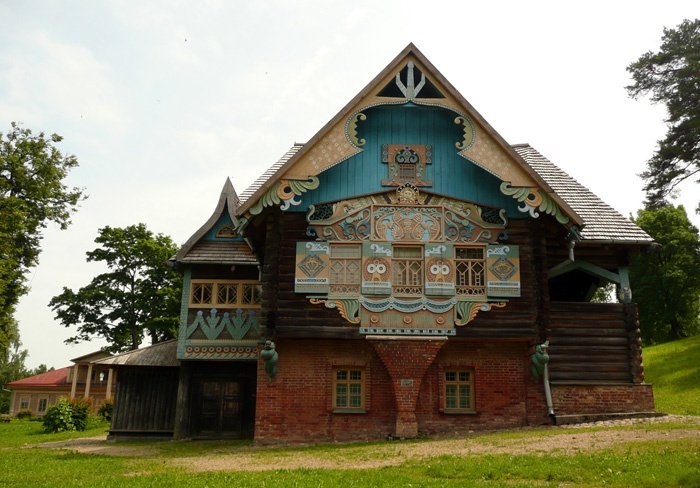  Уровень  ВВ1. Продолжите предложение: фреска представляет собой…Ответ: _________________________________________________В2. Соотнесите название произведений и их авторов:                 Произведения                                                         Авторы1) «Даная»                                                     А) Микеланджело да Караваджо2) «Декамерон»                                             Б) Аристотель Фиораванти3) «Вакх с чашей в руке»                             В) Рембрандт4) «Капризница»                                           Г) Джованни Боккаччо5) «Женитьба Фигаро»                                Д) Ван Гог6) «Красные виноградники в Арле»»         Е) Пьер Бомарше7) Успенский собор в Москве                    Ж) Антуан Ватто8) Грановитая палата                                   З) Руффо и СолариВ3. Авангардизм, модерн  - стили и направления в искусстве ______________ века.В4. Определите название архитектурного сооружения, его художественный стиль. Укажите авторов этого шедевра и событие, в честь которого он сооружен. 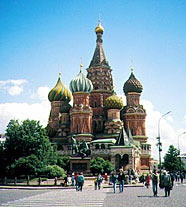 В5. Соотнесите художника со страной его проживания:          1) Иероним Босх                                       А) Россия          2) Альбрехт Дюрер                                   Б) Нидерланды          3) Сальвадор Дали                                    В) Германия          4) К. Малевич                                            Г) Испания                                                                              Д) ФранцияВ6. Определите, что объединяет эти понятия: апсида, лопатка, барабан, список, арктурный пояс, закомара.Ответ: ______________________________В7. Храм-крепость, замок-крепость – определите стиль архитектуры, для которого характерны эти определения. Выясните хронологические рамки господства в Европе этого стиля.Ответ: ___________________________________Уровень  СДайте развернутый ответ на предложенную тему.        Задание С1. Кратко охарактеризуйте  и приведите примеры  роли массовой культуры в обществе. Выясните каналы ее распространения.        Задание С2. Выскажите суждение, каким образом, на ваш взгляд, преобразовательная деятельность Петра I повлияла на развитие культуры этого периода.  Аргументируйте свой ответ.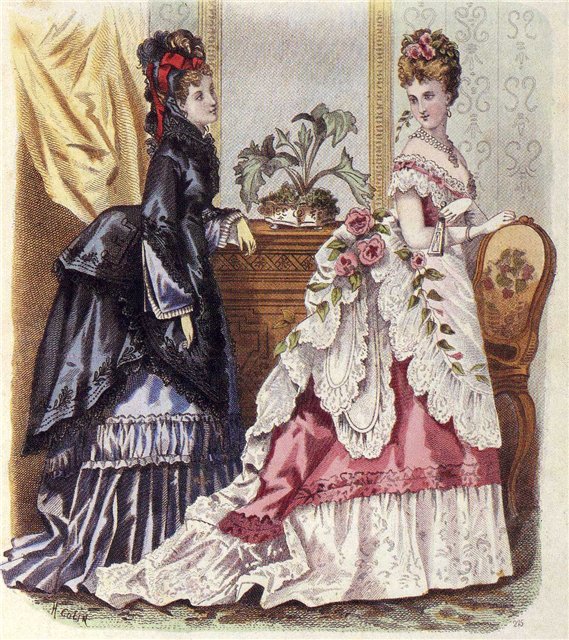 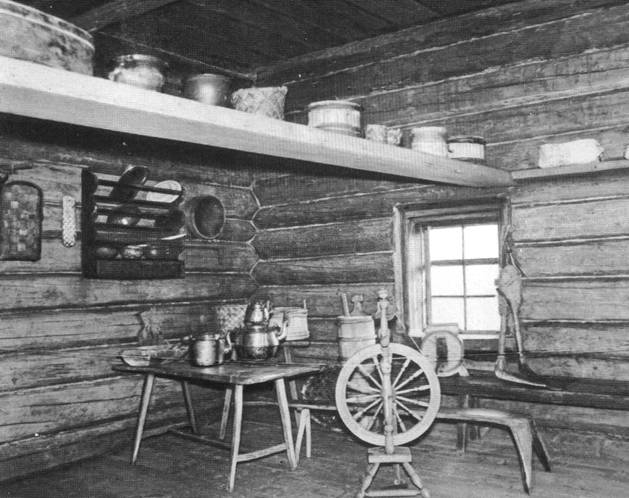 Умения и знания для проверкиПоказатели оценки результата У1. Объяснить феномен культуры, ее роль в человеческой жизнедеятельностиАдекватность объяснения сути феномена культуры на основе понимания ее природы и сущностиПонимание социальной роли и общественной миссии культуры У2. Понимать уникальность духовно-нравственных ориентиров отечественной  культуры и определять ее место в мировой художественной культуреОбоснованность и четкость  представлений  и пониманияуникальности духовно-нравственных ориентиров отечественной культурыОбъективность и аргументированность определения ее места в мировой художественной культуре Готовность уважительно и бережно относиться к историческому наследию и культурным традициям своей страны, толерантно воспринимать социальные и культурные различия регионовУ3. Оценивать достижения культуры и искусства исторических эпох и народов на основе знания их духовных и нравственных ценностейСоответствие оценки духовно-нравственных ценностей и достижений культуры  историческим условиям ее созданияИдентификация объектов культуры и искусства с духовными и нравственными ценностями  эпох и народовУ4. Формулировать свое оценочное суждение о современной культуре и ее духовно-нравственных ценностяхЛогичность, ясность и аргументированность оценки современной западноевропейской и отечественной  культуры Полнота характеристик и оценки духовно-нравственных ценностей современной культуры на основе понимания ее специфики У5. Участвовать в диалоге культур, выбирать духовные ценности, развивать творческие способностиГотовность осуществлять межличностные отношения с людьми различных культурных типов и конфессий на основе диалога и принятых в обществе моральных, этических  и правовых нормОбоснованность и аргументированность осуществления выбора базовых духовных ценностей Использования полученных знаний для развития своего творческого потенциалаУ6. Пользоваться различными источниками информации о мировой художественной культуреЭффективность грамотного и целенаправленного поиска, сбора, извлечения, анализа, систематизации информации из различных источников о проблемах мировой и отечественной культуре Понимание и знание основных требований, предъявляемых к используемой при анализе информации: точность, достоверность, наличие ссылок на источники, разграничение фактов и мнений, плюрализм в представлении точек зренияРезультативность обработанной  информации, представление ее средствами ИКТ, использование на семинарских занятиях, в исследовательской деятельностиЗ1. Знать ключевые понятия, составляющие теоретическую основу для понимания проблематики культурыТочность  и полнота определения  ключевых понятий, составляющих теоретическую основу для понимания проблематики духовно-нравственных основ мировой и отечественной культуры З2. Эстетические и духовно-нравственные доминанты мировых культурно-исторических центровПравильность и обоснованность выбора духовно-нравственных доминант на основе анализа  развития  мировых культурно-исторических центров Востока, Запада, РоссииГрамотность проведения сравнения ценностей Востока, Запада и России  на основе причинно-следственных связей и особенностей историко-культурного развитияЗ3. Основные художественные и стилевые направления мировой художественной культуры, виды и жанры искусстваЧеткость и полнота в изложении особенностей  основных художественных и стилевых направлений Западной Европы и России: романского, готического, барокко, классицизма, рококо, реализма, романтизма, импрессионизма, символизма, модерна, постмодернизмаПравильность выделения и интерпретации особенностей личности и уникальности творческого почерка мастера художественного стиля различных эпох и странОбладание четкостью представлений о видах и жанрах искусства на определенном этапе культурно-исторического развитияОпределение места и значения в культуре страны  конкретного вида искусства и жанраЗ4. Выдающиеся достижения и шедевры искусства культурно-исторических центровПравильность  выделения и описания основных памятников и шедевров  мирового и отечественного искусстваЗ5. Духовные и нравственные символы отечественной  культуры: Русь – Россия – СССР – РФОбоснованность  определения  и  объяснения базовых духовных и нравственных символов  отечественной культуры  Точность определения и характеристики  этапов исторического  развития отечественной культуры: Русь – Россия – СССР – РФ. ДействияВыполнил (максимально 64 балла)Правильное выполнение каждого тестового задания оценивается в 1 балл (максимум - 30 баллов)30При условии правильного выполнения  заданий на соотнесение, группировку, логической последовательности и др. каждое задание оценивается в 2 балла, если правильно выполнена только половина заданий (50%) на соотнесение, группировку и т. д. – 1 балл  (максимум - 14 баллов)14Вес каждого задания  на анализ произведения искусства, интерпретацию текста, характеристику явления, события и др. - 3 балла, за частично правильное выполнение – 2-1 балл (максимум – 6 баллов)6Итоговое количество баллов:50Итоговая  оценка определяется как сумма баллов по результатам выполненных заданий:«неудовлетворительно» - при условии выполнения студентами менее 54% предложенных заданий (1-26 баллов);	«удовлетворительно» - при условии выполнении студентами 55-74% предложенных заданий (27-37 баллов);«хорошо» - при условии выполнения студентами 75-84% заданий (38-42   баллов);«отлично» - при условии выполнения 85-100% заданий  (43-50 баллов).12345678                1               2                3                 4